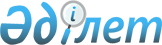 О внесении изменений в решение 11 сессии Бухар-Жырауского районного маслихата от 14 декабря 2012 года N 4 "О районном бюджете на 2013-2015 годы"
					
			С истёкшим сроком
			
			
		
					Решение 18 сессии Бухар-Жырауского районного маслихата Карагандинской области от 5 декабря 2013 года N 4. Зарегистрировано Департаментом юстиции Карагандинской области 11 декабря 2013 года N 2439. Срок действия решения - до 1 января 2014 года
       В соответствии с Кодексом Республики Казахстан "Бюджетный кодекс Республики Казахстан" от 4 декабря 2008 года, Законом Республики Казахстан "О местном государственном управлении и самоуправлении в Республике Казахстан" от 23 января 2001 года районный маслихат РЕШИЛ:
      1. Внести в решение 11 сессии Бухар-Жырауского районного маслихата от 14 декабря 2012 года № 4 "О районном бюджете на 2013-2015 годы" (зарегистрировано в Реестре государственной регистрации нормативных правовых актов за № 2065, опубликовано в районной газете "Сарыарқа" № 5 от 31 января 2013 года), внесены изменения решением 12 сессии Бухар-Жырауского районного маслихата от 28 марта 2013 года № 5 "О внесении изменений в решение 11 сессии Бухар-Жырауского районного маслихата от 14 декабря 2012 года № 4 "О районном бюджете на 2013-2015 годы" (зарегистрировано в Реестре государственной регистрации нормативных правовых актов за № 2287, опубликовано в районной газете "Бұқар жырау жаршысы" № 17 от 27 апреля 2013 года), решением 15 сессии Бухар-Жырауского районного маслихата от 10 июля 2013 года № 4 "О внесении изменений в решение 11 сессии Бухар-Жырауского районного маслихата от 14 декабря 2012 года № 4 "О районном бюджете на 2013-2015 годы" (зарегистрировано в Реестре государственной регистрации нормативных правовых актов за № 2365, опубликовано в районной газете "Бұқар жырау жаршысы" № 30 от 25 июля 2013 года), решением 17 сессии Бухар-Жырауского районного маслихата от 8 октября 2013 года № 4 "О внесении изменений в решение 11 сессии Бухар-Жырауского районного маслихата от 14 декабря 2012 года № 4 "О районном бюджете на 2013-2015 годы" (зарегистрировано в Реестре государственной регистрации нормативных правовых актов за № 2398, опубликовано в районной газете "Бұқар жырау жаршысы" № 45 от 9 ноября 2013 года), следующие изменения:
      1) в пункте 1:
      в подпункте 1):
      цифры "5257040" заменить цифрами "5258400";
      цифры "15942" заменить цифрами "15949";
      цифры "4025231" заменить цифрами "4026584";
      в подпункте 2):
      цифры "5391096" заменить цифрами "5392456";
      2) приложения 1, 2, 3, 4 к указанному решению изложить в новой редакции согласно приложениям 1, 2, 3, 4 к настоящему решению.
      2. Настоящее решение вводится в действие с 1 января 2013 года. Районный бюджет на 2013 год Районный бюджет на 2014 год Районный бюджет на 2015 год Целевые трансферты и бюджетные кредиты из республиканского и областного бюджета на 2013 год
					© 2012. РГП на ПХВ «Институт законодательства и правовой информации Республики Казахстан» Министерства юстиции Республики Казахстан
				
Председатель сессии
Б. Аманжолов
Секретарь маслихата
А. ДжунуспековПриложение 1
к решению 18 сессии
Бухар-Жырауского
районного маслихата
от 5 декабря 2013 года № 4
Приложение 1
к решению 11 сессии
Бухар-Жырауского
районного маслихата
от 14 декабря 2012 года № 4
Категория
Категория
Категория
Категория
Сумма (тысяч тенге)
Класс
Класс
Класс
Сумма (тысяч тенге)
Подкласс
Подкласс
Сумма (тысяч тенге)
Наименование
Сумма (тысяч тенге)
1
2
3
4
5
I. Доходы
5258400
1
Налоговые поступления
1198659
01
Подоходный налог
344500
2
Индивидуальный подоходный налог
344500
03
Социальный налог
329567
1
Социальный налог
329567
04
Hалоги на собственность
429281
1
Hалоги на имущество
333272
3
Земельный налог
12190
4
Hалог на транспортные средства
75152
5
Единый земельный налог
8667
05
Внутренние налоги на товары, работы и услуги
87416
2
Акцизы
5666
3
Поступления за использование природных и других ресурсов
66398
4
Сборы за ведение предпринимательской и профессиональной деятельности
15297
5
Налог на игорный бизнес
55
08
Обязательные платежи, взимаемые за совершение юридически значимых действий и (или) выдачу документов уполномоченными на то государственными органами или должностными лицами
7895
1
Государственная пошлина
7895
2
Неналоговые поступления
15949
01
Доходы от государственной собственности
4395
1
Поступления части чистого дохода государственных предприятий
35
5
Доходы от аренды имущества, находящегося в государственной собственности
4354
7
Вознаграждения по кредитам, выданным из государственного бюджета
6
02
Поступления от реализации товаров (работ, услуг) государственными учреждениями, финансируемыми из государственного бюджета
186
1
Поступления от реализации товаров (работ, услуг) государственными учреждениями, финансируемыми из государственного бюджета
186
04
Штрафы, пени, санкции, взыскания, налагаемые государственными учреждениями, финансируемыми из государственного бюджета, а также содержащимися и финансируемыми из бюджета (сметы расходов) Национального Банка Республики Казахстан
367
1
Штрафы, пени, санкции, взыскания, налагаемые государственными учреждениями, финансируемыми из государственного бюджета, а также содержащимися и финансируемыми из бюджета (сметы расходов) Национального Банка Республики Казахстан, за исключением поступлений от организаций нефтяного сектора
367
06
Прочие неналоговые поступления
11001
1
Прочие неналоговые поступления
11001
3
Поступления от продажи основного капитала
17208
01
Продажа государственного имущества, закрепленного за государственными учреждениями
2085
1
Продажа государственного имущества, закрепленного за государственными учреждениями
2085
03
Продажа земли и нематериальных активов
15123
1
Продажа земли
12044
2
Продажа нематериальных активов
3079
4
Поступления трансфертов
4026584
02
Трансферты из вышестоящих органов государственного управления
4026584
2
Трансферты из областного бюджета
4026584
Функциональная группа
Функциональная группа
Функциональная группа
Функциональная группа
Функциональная группа
Сумма (тысяч тенге)
Функциональная подгруппа
Функциональная подгруппа
Функциональная подгруппа
Функциональная подгруппа
Сумма (тысяч тенге)
Администратор бюджетных программ
Администратор бюджетных программ
Администратор бюджетных программ
Сумма (тысяч тенге)
Программа
Программа
Сумма (тысяч тенге)
Наименование
Сумма (тысяч тенге)
1
2
3
4
5
6
II. Затраты
5392456
01
Государственные услуги общего характера
520270
1
Представительные, исполнительные и другие органы, выполняющие общие функции государственного управления
470104
112
Аппарат маслихата района (города областного значения)
13673
001
Услуги по обеспечению деятельности маслихата района (города областного значения)
13579
003
Капитальные расходы государственного органа
94
122
Аппарат акима района (города областного значения)
140492
001
Услуги по обеспечению деятельности акима района (города областного значения)
63987
003
Капитальные расходы государственного органа
76395
009
Капитальные расходы подведомственных государственных учреждений и организаций
110
123
Аппарат акима района в городе, города районного значения, поселка, села, сельского округа
315939
001
Услуги по обеспечению деятельности акима района в городе, города районного значения, поселка, села, сельского округа
301845
022
Капитальные расходы государственного органа
14094
2
Финансовая деятельность
20610
459
Отдел экономики и финансов района (города областного значения)
20610
003
Проведение оценки имущества в целях налогообложения
1277
011
Учет, хранение, оценка и реализация имущества, поступившего в коммунальную собственность
19333
9
Прочие государственные услуги общего характера
29556
459
Отдел экономики и финансов района (города областного значения)
29556
001
Услуги по реализации государственной политики в области формирования и развития экономической политики, государственного планирования, исполнения бюджета и управления коммунальной собственностью района (города областного значения)
28506
015
Капитальные расходы государственного органа
1050
02
Оборона
9718
1
Военные нужды
6015
122
Аппарат акима района (города областного значения)
6015
005
Мероприятия в рамках исполнения всеобщей воинской обязанности
6015
2
Организация работы по чрезвычайным ситуациям
3703
122
Аппарат акима района (города областного значения)
3703
006
Предупреждение и ликвидация чрезвычайных ситуаций масштаба района (города областного значения)
1887
007
Мероприятия по профилактике и тушению степных пожаров районного (городского) масштаба, а также пожаров в населенных пунктах, в которых не созданы органы государственной противопожарной службы
1816
03
Общественный порядок, безопасность, правовая, судебная, уголовно-исполнительная деятельность
689
9
Прочие услуги в области общественного порядка и безопасности
689
458
Отдел жилищно-коммунального хозяйства, пассажирского транспорта и автомобильных дорог района (города областного значения)
689
021
Обеспечение безопасности дорожного движения в населенных пунктах
689
04
Образование
3155386
1
Дошкольное воспитание и обучение
255314
471
Отдел образования, физической культуры и спорта района (города областного значения)
255314
003
Обеспечение деятельности организаций дошкольного воспитания и обучения
126470
040
Реализация государственного образовательного заказа в дошкольных организациях образования
128844
2
Начальное, основное среднее и общее среднее образование
2601103
123
Аппарат акима района в городе, города районного значения, поселка, села, сельского округа
18724
005
Организация бесплатного подвоза учащихся до школы и обратно в аульной (сельской) местности
18724
471
Отдел образования, физической культуры и спорта района (города областного значения)
2582379
004
Общеобразовательное обучение
2502243
005
Дополнительное образование для детей и юношества
80136
9
Прочие услуги в области образования
298969
467
Отдел строительства района (города областного значения)
6000
037
Строительство и реконструкция объектов образования
6000
471
Отдел образования, физической культуры и спорта района (города областного значения)
292969
009
Приобретение и доставка учебников, учебно-методических комплексов для государственных учреждений образования района (города областного значения)
22932
020
Ежемесячная выплата денежных средств опекунам (попечителям) на содержание ребенка-сироты (детей-сирот), и ребенка (детей), оставшегося без попечения родителей
28120
023
Обеспечение оборудованием, программным обеспечением детей-инвалидов, обучающихся на дому
230
067
Капитальные расходы подведомственных государственных учреждений и организаций
241687
06
Социальная помощь и социальное обеспечение
167110
2
Социальная помощь
143481
451
Отдел занятости и социальных программ района (города областного значения)
143481
002
Программа занятости
30351
004
Оказание социальной помощи на приобретение топлива специалистам здравоохранения, образования, социального обеспечения, культуры, спорта и ветеринарии в сельской местности в соответствии с законодательством Республики Казахстан
7090
005
Государственная адресная социальная помощь
11247
006
Оказание жилищной помощи
5366
007
Социальная помощь отдельным категориям нуждающихся граждан по решениям местных представительных органов
8910
010
Материальное обеспечение детей-инвалидов, воспитывающихся и обучающихся на дому
1380
014
Оказание социальной помощи нуждающимся гражданам на дому
26050
016
Государственные пособия на детей до 18 лет
26272
017
Обеспечение нуждающихся инвалидов обязательными гигиеническими средствами и предоставление услуг специалистами жестового языка, индивидуальными помощниками в соответствии с индивидуальной программой реабилитации инвалида
26815
9
Прочие услуги в области социальной помощи и социального обеспечения
23629
451
Отдел занятости и социальных программ района (города областного значения)
23629
001
Услуги по реализации государственной политики на местном уровне в области обеспечения занятости и реализации социальных программ для населения
22386
011
Оплата услуг по зачислению, выплате и доставке пособий и других социальных выплат
1043
021
Капитальные расходы государственного органа
200
07
Жилищно-коммунальное хозяйство
777432
1
Жилищное хозяйство
111038
123
Аппарат акима района в городе, города районного значения, поселка, села, сельского округа
15000
027
Ремонт и благоустройство объектов в рамках развития городов и сельских населенных пунктов по Дорожной карте занятости 2020
15000
455
Отдел культуры и развития языков района (города областного значения)
7269
024
Ремонт объектов в рамках развития городов и сельских населенных пунктов по Дорожной карте занятости 2020
7269
458
Отдел жилищно-коммунального хозяйства, пассажирского транспорта и автомобильных дорог района (города областного значения)
3500
004
Обеспечение жильем отдельных категорий граждан
3500
467
Отдел строительства района (города областного значения)
80380
003
Проектирование, строительство и (или) приобретение жилья коммунального жилищного фонда
42953
004
Проектирование, развитие, обустройство и (или) приобретение инженерно-коммуникационной инфраструктуры
35881
072
Строительство и (или) приобретение служебного жилища и развитие и (или) приобретение инженерно-коммуникационной инфраструктуры в рамках Дорожной карты занятости 2020
1546
479
Отдел жилищной инспекции района (города областного значения)
4889
001
Услуги по реализации государственной политики на местном уровне в области жилищного фонда
3881
005
Капитальные расходы государственного органа
1008
2
Коммунальное хозяйство
602545
123
Аппарат акима района в городе, города районного значения, поселка, села, сельского округа
46330
014
Организация водоснабжения населенных пунктов
46330
458
Отдел жилищно-коммунального хозяйства, пассажирского транспорта и автомобильных дорог района (города областного значения)
6000
029
Развитие системы водоснабжения и водоотведения
6000
467
Отдел строительства района (города областного значения)
550215
006
Развитие системы водоснабжения и водоотведения
10130
058
Развитие системы водоснабжения и водоотведения в сельских населенных пунктах
540085
3
Благоустройство населенных пунктов
63849
123
Аппарат акима района в городе, города районного значения, поселка, села, сельского округа
63849
008
Освещение улиц населенных пунктов
37866
011
Благоустройство и озеленение населенных пунктов
25983
08
Культура, спорт, туризм и информационное пространство
366275
1
Деятельность в области культуры
163285
455
Отдел культуры и развития языков района (города областного значения)
163285
003
Поддержка культурно-досуговой работы
163285
2
Спорт
41837
467
Отдел строительства района (города областного значения)
8414
008
Развитие объектов спорта и туризма
8414
471
Отдел образования, физической культуры и спорта района (города областного значения)
33423
013
Развитие массового спорта и национальных видов спорта
28984
014
Проведение спортивных соревнований на районном (города областного значения) уровне
1731
015
Подготовка и участие членов сборных команд района (города областного значения) по различным видам спорта на областных спортивных соревнованиях
2708
3
Информационное пространство
110287
455
Отдел культуры и развития языков района (города областного значения)
95130
006
Функционирование районных (городских) библиотек
91585
007
Развитие государственного языка и других языков народа Казахстана
3545
456
Отдел внутренней политики района (города областного значения)
15157
002
Услуги по проведению государственной информационной политики через газеты и журналы
13185
005
Услуги по проведению государственной информационной политики через телерадиовещание
1972
9
Прочие услуги по организации культуры, спорта, туризма и информационного пространства
50866
455
Отдел культуры и развития языков района (города областного значения)
28756
001
Услуги по реализации государственной политики на местном уровне в области развития языков и культуры
12021
032
Капитальные расходы подведомственных государственных учреждений и организаций
16735
456
Отдел внутренней политики района (города областного значения)
22110
001
Услуги по реализации государственной политики на местном уровне в области информации, укрепления государственности и формирования социального оптимизма граждан
11005
003
Реализация мероприятий в сфере молодежной политики
11105
09
Топливно-энергетический комплекс и недропользование
2000
9
Прочие услуги в области топливно-энергетического комплекса и недропользования
2000
467
Отдел строительства района (города областного значения)
2000
009
Развитие теплоэнергетической системы
2000
10
Сельское, водное, лесное, рыбное хозяйство, особо охраняемые природные территории, охрана окружающей среды и животного мира, земельные отношения
160615
1
Сельское хозяйство
40688
459
Отдел экономики и финансов района (города областного значения)
7334
099
Реализация мер по оказанию социальной поддержки специалистов
7334
467
Отдел строительства района (города областного значения)
1000
010
Развитие объектов сельского хозяйства
1000
474
Отдел сельского хозяйства и ветеринарии района (города областного значения)
32354
001
Услуги по реализации государственной политики на местном уровне в сфере сельского хозяйства и ветеринарии 
23579
003
Капитальные расходы государственного органа
1989
005
Обеспечение функционирования скотомогильников (биотермических ям)
301
007
Организация отлова и уничтожения бродячих собак и кошек
1890
011
Проведение ветеринарных мероприятий по энзоотическим болезням животных
1353
012
Проведение мероприятий по идентификации cельскохозяйственных животных
3242
6
Земельные отношения
13477
463
Отдел земельных отношений района (города областного значения)
13477
001
Услуги по реализации государственной политики в области регулирования земельных отношений на территории района (города областного значения)
13477
9
Прочие услуги в области сельского, водного, лесного, рыбного хозяйства, охраны окружающей среды и земельных отношений
106450
474
Отдел сельского хозяйства и ветеринарии района (города областного значения)
106450
013
Проведение противоэпизоотических мероприятий
106450
11
Промышленность, архитектурная, градостроительная и строительная деятельность
14396
2
Архитектурная, градостроительная и строительная деятельность
14396
467
Отдел строительства района (города областного значения)
11687
001
Услуги по реализации государственной политики на местном уровне в области строительства
11687
468
Отдел архитектуры и градостроительства района (города областного значения)
2709
001
Услуги по реализации государственной политики в области архитектуры и градостроительства на местном уровне
959
003
Разработка схем градостроительного развития территории района и генеральных планов населенных пунктов
1750
12
Транспорт и коммуникации
122634
1
Автомобильный транспорт
122634
123
Аппарат акима района в городе, города районного значения, поселка, села, сельского округа
50389
013
Обеспечение функционирования автомобильных дорог в городах районного значения, поселках, аулах (селах), аульных (сельских) округах
50389
458
Отдел жилищно-коммунального хозяйства, пассажирского транспорта и автомобильных дорог района (города областного значения)
72245
023
Обеспечение функционирования автомобильных дорог
72245
13
Прочие
95397
9
Прочие
95397
123
Аппарат акима района в городе, города районного значения, поселка, села, сельского округа
50123
040
Реализация мер по содействию экономическому развитию регионов в рамках Программы "Развитие регионов"
50123
458
Отдел жилищно-коммунального хозяйства, пассажирского транспорта и автомобильных дорог района (города областного значения)
12594
001
Услуги по реализации государственной политики на местном уровне в области жилищно-коммунального хозяйства, пассажирского транспорта и автомобильных дорог
12594
459
Отдел экономики и финансов района (города областного значения)
6062
012
Резерв местного исполнительного органа района (города областного значения)
6062
471
Отдел образования, физической культуры и спорта района (города областного значения)
16932
001
Услуги по обеспечению деятельности отдела образования, физической культуры и спорта
16932
494
Отдел предпринимательства и промышленности района (города областного значения)
9686
001
Услуги по реализации государственной политики на местном уровне в области развития предпринимательства и промышленности
9686
14
Обслуживание долга
6
1
Обслуживание долга
6
459
Отдел экономики и финансов района (города областного значения)
6
021
Обслуживание долга местных исполнительных органов по выплате вознаграждений и иных платежей по займам из областного бюджета
6
15
Трансферты
528
1
Трансферты
528
459
Отдел экономики и финансов района (города областного значения)
528
006
Возврат неиспользованных (недоиспользованных) целевых трансфертов
528
III.Чистое бюджетное кредитование
38976
Бюджетные кредиты
46737
10
Сельское, водное, лесное, рыбное хозяйство, особо охраняемые природные территории, охрана окружающей среды и животного мира, земельные отношения
46737
1
Сельское хозяйство
46737
459
Отдел экономики и финансов района (города областного значения)
46737
018
Бюджетные кредиты для реализации мер социальной поддержки специалистов
46737
Категория
Категория
Категория
Категория
Сумма (тысяч тенге)
Класс
Класс
Класс
Сумма (тысяч тенге)
Подкласс
Подкласс
Сумма (тысяч тенге)
Наименование
Сумма (тысяч тенге)
1
2
3
4
5
Погашение бюджетных кредитов
7761
5
Погашение бюджетных кредитов
7761
01
Погашение бюджетных кредитов
7761
1
Погашение бюджетных кредитов, выданных из государственного бюджета
7761
Функциональная группа
Функциональная группа
Функциональная группа
Функциональная группа
Функциональная группа
Сумма (тысяч тенге)
Функциональная подгруппа 
Функциональная подгруппа 
Функциональная подгруппа 
Функциональная подгруппа 
Сумма (тысяч тенге)
Администратор бюджетных программ
Администратор бюджетных программ
Администратор бюджетных программ
Сумма (тысяч тенге)
Программа
Программа
Сумма (тысяч тенге)
Наименование
Сумма (тысяч тенге)
1
2
3
4
5
6
IV. Сальдо по операциям с финансовыми активами
Приобретение финансовых активов
Категория 
Категория 
Категория 
Категория 
Сумма (тысяч тенге)
Класс
Класс
Класс
Сумма (тысяч тенге)
Подкласс
Подкласс
Сумма (тысяч тенге)
Наименование
Сумма (тысяч тенге)
1
2
3
4
5
Поступление от продажи финансовых активов государства
Функциональная группа
Функциональная группа
Функциональная группа
Функциональная группа
Функциональная группа
Сумма (тысяч тенге)
Функциональная подгруппа
Функциональная подгруппа
Функциональная подгруппа
Функциональная подгруппа
Сумма (тысяч тенге)
Администратор бюджетных программ
Администратор бюджетных программ
Администратор бюджетных программ
Сумма (тысяч тенге)
Программа
Программа
Сумма (тысяч тенге)
Наименование
Сумма (тысяч тенге)
1
2
3
4
5
6
V. Дефицит (профицит) бюджета
-173032
VI. Финансирование дефицита (использование профицита) бюджета
173032Приложение 2
к решению 18 сессии
Бухар-Жырауского
районного маслихата
от 5 декабря 2013 года № 4
Приложение 2
к решению 11 сессии
Бухар-Жырауского
районного маслихата
от 14 декабря 2012 года № 4
Категория
Категория
Категория
Категория
Сумма (тысяч тенге)
Класс
Класс
Класс
Сумма (тысяч тенге)
Подкласс
Подкласс
Сумма (тысяч тенге)
Наименование
Сумма (тысяч тенге)
1
2
3
4
5
I. Доходы
4688288
1
Налоговые поступления
1185336
01
Подоходный налог
317990
2
Индивидуальный подоходный налог
317990
03
Социальный налог
327240
1
Социальный налог
327240
04
Hалоги на собственность
455765
1
Hалоги на имущество
375724
3
Земельный налог
17015
4
Hалог на транспортные средства
56976
5
Единый земельный налог
6050
05
Внутренние налоги на товары, работы и услуги
79433
2
Акцизы
4633
3
Поступления за использование природных и других ресурсов
67549
4
Сборы за ведение предпринимательской и профессиональной деятельности
7081
5
Налог на игорный бизнес
170
08
Обязательные платежи, взимаемые за совершение юридически значимых действий и (или) выдачу документов уполномоченными на то государственными органами или должностными лицами
4908
1
Государственная пошлина
4908
2
Неналоговые поступления
5304
01
Доходы от государственной собственности
2114
1
Поступления части чистого дохода государственных предприятий
48
5
Доходы от аренды имущества, находящегося в государственной собственности
2066
02
Поступления от реализации товаров (работ, услуг) государственными учреждениями, финансируемыми из государственного бюджета
248
1
Поступления от реализации товаров (работ, услуг) государственными учреждениями, финансируемыми из государственного бюджета
248
06
Прочие неналоговые поступления
2942
1
Прочие неналоговые поступления
2942
3
Поступления от продажи основного капитала
10000
03
Продажа земли и нематериальных активов
10000
1
Продажа земли
10000
4
Поступления трансфертов
3487648
02
Трансферты из вышестоящих органов государственного управления
3487648
2
Трансферты из областного бюджета
3487648
Функциональная группа
Функциональная группа
Функциональная группа
Функциональная группа
Функциональная группа
Сумма (тысяч тенге)
Функциональная подгруппа
Функциональная подгруппа
Функциональная подгруппа
Функциональная подгруппа
Сумма (тысяч тенге)
Администратор бюджетных программ
Администратор бюджетных программ
Администратор бюджетных программ
Сумма (тысяч тенге)
Программа
Программа
Сумма (тысяч тенге)
Наименование
Сумма (тысяч тенге)
1
2
3
4
5
6
II. Затраты
4688288
01
Государственные услуги общего характера
384546
1
Представительные, исполнительные и другие органы, выполняющие общие функции государственного управления
349323
112
Аппарат маслихата района (города областного значения)
14802
001
Услуги по обеспечению деятельности маслихата района (города областного значения)
14758
002
Создание информационных систем
44
122
Аппарат акима района (города областного значения)
60267
001
Услуги по обеспечению деятельности акима района (города областного значения)
59647
003
Капитальные расходы государственного органа
620
123
Аппарат акима района в городе, города районного значения, поселка, села, сельского округа
274254
001
Услуги по обеспечению деятельности акима района в городе, города районного значения, поселка, села, сельского округа
274254
2
Финансовая деятельность
7163
459
Отдел экономики и финансов района (города областного значения)
7163
003
Проведение оценки имущества в целях налогообложения
1438
011
Учет, хранение, оценка и реализация имущества, поступившего в коммунальную собственность
5725
9
Прочие государственные услуги общего характера
28060
459
Отдел экономики и финансов района (города областного значения)
28060
001
Услуги по реализации государственной политики в области формирования и развития экономической политики, государственного планирования, исполнения бюджета и управления коммунальной собственностью района (города областного значения)
28060
02
Оборона
10869
1
Военные нужды
6344
122
Аппарат акима района (города областного значения)
6344
005
Мероприятия в рамках исполнения всеобщей воинской обязанности
6344
2
Организация работы по чрезвычайным ситуациям
4525
122
Аппарат акима района (города областного значения)
4525
006
Предупреждение и ликвидация чрезвычайных ситуаций масштаба района (города областного значения)
2394
007
Мероприятия по профилактике и тушению степных пожаров районного (городского) масштаба, а также пожаров в населенных пунктах, в которых не созданы органы государственной противопожарной службы
2131
03
Общественный порядок, безопасность, правовая, судебная, уголовно-исполнительная деятельность
261
9
Прочие услуги в области общественного порядка и безопасности
261
458
Отдел жилищно-коммунального хозяйства, пассажирского транспорта и автомобильных дорог района (города областного значения)
261
021
Обеспечение безопасности дорожного движения в населенных пунктах
261
04
Образование
3429539
1
Дошкольное воспитание и обучение
126054
471
Отдел образования, физической культуры и спорта района (города областного значения)
126054
040
Реализация государственного образовательного заказа в дошкольных организациях образования
126054
2
Начальное, основное среднее и общее среднее образование
3278512
123
Аппарат акима района в городе, города районного значения, поселка, села, сельского округа
18227
005
Организация бесплатного подвоза учащихся до школы и обратно в аульной (сельской) местности
18227
471
Отдел образования, физической культуры и спорта района (города областного значения)
3260285
004
Общеобразовательное обучение
3179999
005
Дополнительное образование для детей и юношества
80286
9
Прочие услуги в области образования
24973
471
Отдел образования, физической культуры и спорта района (города областного значения)
24973
009
Приобретение и доставка учебников, учебно-методических комплексов для государственных учреждений образования района (города областного значения)
24973
06
Социальная помощь и социальное обеспечение
179460
2
Социальная помощь
156391
451
Отдел занятости и социальных программ района (города областного значения)
156391
002
Программа занятости
28195
004
Оказание социальной помощи на приобретение топлива специалистам здравоохранения, образования, социального обеспечения, культуры, спорта и ветеринарии в сельской местности в соответствии с законодательством Республики Казахстан
7586
005
Государственная адресная социальная помощь
19218
006
Оказание жилищной помощи
9594
007
Социальная помощь отдельным категориям нуждающихся граждан по решениям местных представительных органов
8828
010
Материальное обеспечение детей-инвалидов, воспитывающихся и обучающихся на дому
1477
014
Оказание социальной помощи нуждающимся гражданам на дому
17282
016
Государственные пособия на детей до 18 лет
40369
017
Обеспечение нуждающихся инвалидов обязательными гигиеническими средствами и предоставление услуг специалистами жестового языка, индивидуальными помощниками в соответствии с индивидуальной программой реабилитации инвалида
23842
9
Прочие услуги в области социальной помощи и социального обеспечения
23069
451
Отдел занятости и социальных программ района (города областного значения)
23069
001
Услуги по реализации государственной политики на местном уровне в области обеспечения занятости и реализации социальных программ для населения
21953
011
Оплата услуг по зачислению, выплате и доставке пособий и других социальных выплат
1116
07
Жилищно-коммунальное хозяйство
123889
1
Жилищное хозяйство
14680
458
Отдел жилищно-коммунального хозяйства, пассажирского транспорта и автомобильных дорог района (города областного значения)
10700
004
Обеспечение жильем отдельных категорий граждан
10700
479
Отдел жилищной инспекции района (города областного значения)
3980
001
Услуги по реализации государственной политики на местном уровне в области жилищного фонда
3980
2
Коммунальное хозяйство
21498
123
Аппарат акима района в городе, города районного значения, поселка, села, сельского округа
21498
014
Организация водоснабжения населенных пунктов
21498
3
Благоустройство населенных пунктов
87711
123
Аппарат акима района в городе, города районного значения, поселка, села, сельского округа
87711
008
Освещение улиц населенных пунктов
36025
011
Благоустройство и озеленение населенных пунктов
51686
08
Культура, спорт, туризм и информационное пространство
306488
1
Деятельность в области культуры
149659
455
Отдел культуры и развития языков района (города областного значения)
149659
003
Поддержка культурно-досуговой работы
149659
2
Спорт
12192
471
Отдел образования, физической культуры и спорта района (города областного значения)
12192
013
Развитие массового спорта и национальных видов спорта
7246
014
Проведение спортивных соревнований на районном (города областного значения) уровне
2048
015
Подготовка и участие членов сборных команд района (города областного значения) по различным видам спорта на областных спортивных соревнованиях
2898
3
Информационное пространство
115557
455
Отдел культуры и развития языков района (города областного значения)
103145
006
Функционирование районных (городских) библиотек
100020
007
Развитие государственного языка и других языков народа Казахстана
3125
456
Отдел внутренней политики района (города областного значения)
12412
002
Услуги по проведению государственной информационной политики через газеты и журналы
10302
005
Услуги по проведению государственной информационной политики через телерадиовещание
2110
9
Прочие услуги по организации культуры, спорта, туризма и информационного пространства
29080
455
Отдел культуры и развития языков района (города областного значения)
10726
001
Услуги по реализации государственной политики на местном уровне в области развития языков и культуры
10726
456
Отдел внутренней политики района (города областного значения)
18354
001
Услуги по реализации государственной политики на местном уровне в области информации, укрепления государственности и формирования социального оптимизма граждан
11209
003
Реализация мероприятий в сфере молодежной политики
7145
10
Сельское, водное, лесное, рыбное хозяйство, особо охраняемые природные территории, охрана окружающей среды и животного мира, земельные отношения
37417
1
Сельское хозяйство
27182
474
Отдел сельского хозяйства и ветеринарии района (города областного значения)
27182
001
Услуги по реализации государственной политики на местном уровне в сфере сельского хозяйства и ветеринарии
20209
005
Обеспечение функционирования скотомогильников (биотермических ям)
2123
007
Организация отлова и уничтожения бродячих собак и кошек
738
012
Проведение мероприятий по идентификации cельскохозяйственных животных
4112
6
Земельные отношения
10235
463
Отдел земельных отношений района (города областного значения)
10235
001
Услуги по реализации государственной политики в области регулирования земельных отношений на территории района (города областного значения)
10235
11
Промышленность, архитектурная, градостроительная и строительная деятельность
12988
2
Архитектурная, градостроительная и строительная деятельность
12988
467
Отдел строительства района (города областного значения)
9092
001
Услуги по реализации государственной политики на местном уровне в области строительства
9092
468
Отдел архитектуры и градостроительства района (города областного значения)
3896
001
Услуги по реализации государственной политики в области архитектуры и градостроительства на местном уровне
3896
12
Транспорт и коммуникации
139110
1
Автомобильный транспорт
139110
123
Аппарат акима района в городе, города районного значения, поселка, села, сельского округа
69450
013
Обеспечение функционирования автомобильных дорог в городах районного значения, поселках, аулах (селах), аульных (сельских) округах
69450
458
Отдел жилищно-коммунального хозяйства, пассажирского транспорта и автомобильных дорог района (города областного значения)
69660
023
Обеспечение функционирования автомобильных дорог
69660
13
Прочие
63721
9
Прочие
63721
458
Отдел жилищно-коммунального хозяйства, пассажирского транспорта и автомобильных дорог района (города областного значения)
12074
001
Услуги по реализации государственной политики на местном уровне в области жилищно-коммунального хозяйства, пассажирского транспорта и автомобильных дорог
12074
459
Отдел экономики и финансов района (города областного значения)
24013
012
Резерв местного исполнительного органа района (города областного значения)
24013
471
Отдел образования, физической культуры и спорта района (города областного значения)
18545
001
Услуги по обеспечению деятельности отдела образования, физической культуры и спорта
18545
494
Отдел предпринимательства и промышленности района (города областного значения)
9089
001
Услуги по реализации государственной политики на местном уровне в области развития предпринимательства и промышленности
9089
III. Чистое бюджетное кредитование
-7761
Категория
Категория
Категория
Категория
Сумма (тысяч тенге)
Класс
Класс
Класс
Сумма (тысяч тенге)
Подкласс
Подкласс
Сумма (тысяч тенге)
Наименование
Сумма (тысяч тенге)
1
2
3
4
5
Погашение бюджетных кредитов
7761
5
Погашение бюджетных кредитов
7761
01
Погашение бюджетных кредитов
7761
1
Погашение бюджетных кредитов, выданных из государственного бюджета
7761
Функциональная группа
Функциональная группа
Функциональная группа
Функциональная группа
Функциональная группа
Сумма (тысяч тенге)
Функциональная подгруппа
Функциональная подгруппа
Функциональная подгруппа
Функциональная подгруппа
Сумма (тысяч тенге)
Администратор бюджетных программ
Администратор бюджетных программ
Администратор бюджетных программ
Сумма (тысяч тенге)
Программа
Программа
Сумма (тысяч тенге)
Наименование
Сумма (тысяч тенге)
1
2
3
4
5
6
IV. Сальдо по операциям с финансовыми активами
Приобретение финансовых активов
Категория
Категория
Категория
Категория
Сумма (тысяч тенге)
Класс
Класс
Класс
Сумма (тысяч тенге)
Подкласс
Подкласс
Сумма (тысяч тенге)
Наименование
Сумма (тысяч тенге)
1
2
3
4
5
Поступление от продажи финансовых активов государства
Функциональная группа
Функциональная группа
Функциональная группа
Функциональная группа
Функциональная группа
Сумма (тысяч тенге)
Функциональная подгруппа
Функциональная подгруппа
Функциональная подгруппа
Функциональная подгруппа
Сумма (тысяч тенге)
Администратор бюджетных программ
Администратор бюджетных программ
Администратор бюджетных программ
Сумма (тысяч тенге)
Программа
Программа
Сумма (тысяч тенге)
Наименование
1
2
3
4
5
6
V. Дефицит (профицит) бюджета
7761
VI. Финансирование дефицита (использование профицита) бюджета
-7761Приложение 3
к решению 18 сессии
Бухар-Жырауского
районного маслихата
от 5 декабря 2013 года № 4
Приложение 3
к решению 11 сессии
Бухар-Жырауского
районного маслихата
от 14 декабря 2012 года № 4
Категория
Категория
Категория
Категория
Сумма (тысяч тенге)
Класс
Класс
Класс
Сумма (тысяч тенге)
Подкласс
Подкласс
Сумма (тысяч тенге)
Наименование
Сумма (тысяч тенге)
1
2
3
4
5
I. Доходы
4810284
1
Налоговые поступления
1304329
01
Подоходный налог
347150
2
Индивидуальный подоходный налог
347150
03
Социальный налог
359964
1
Социальный налог
359964
04
Hалоги на собственность
511285
1
Hалоги на имущество
428827
3
Земельный налог
17015
4
Hалог на транспортные средства
59393
5
Единый земельный налог
6050
05
Внутренние налоги на товары, работы и услуги
80680
2
Акцизы
4958
3
Поступления за использование природных и других ресурсов
68000
4
Сборы за ведение предпринимательской и профессиональной деятельности
7540
5
Налог на игорный бизнес
182
08
Обязательные платежи, взимаемые за совершение юридически значимых действий и (или) выдачу документов уполномоченными на то государственными органами или должностными лицами
5250
1
Государственная пошлина
5250
2
Неналоговые поступления
5675
01
Доходы от государственной собственности
2298
1
Поступления части чистого дохода государственных предприятий
51
5
Доходы от аренды имущества, находящегося в государственной собственности
2247
02
Поступления от реализации товаров (работ, услуг) государственными учреждениями, финансируемыми из государственного бюджета
265
1
Поступления от реализации товаров (работ, услуг) государственными учреждениями, финансируемыми из государственного бюджета
265
06
Прочие неналоговые поступления
3112
1
Прочие неналоговые поступления
3112
3
Поступления от продажи основного капитала
10700
03
Продажа земли и нематериальных активов
10700
1
Продажа земли
10700
4
Поступления трансфертов
3489580
02
Трансферты из вышестоящих органов государственного управления
3489580
2
Трансферты из областного бюджета
3489580
Функциональная группа
Функциональная группа
Функциональная группа
Функциональная группа
Функциональная группа
Сумма (тысяч тенге)
Функциональная подгруппа
Функциональная подгруппа
Функциональная подгруппа
Функциональная подгруппа
Сумма (тысяч тенге)
Администратор бюджетных программ
Администратор бюджетных программ
Администратор бюджетных программ
Сумма (тысяч тенге)
Программа
Программа
Сумма (тысяч тенге)
Наименование
Сумма (тысяч тенге)
1
2
3
4
5
6
II. Затраты
4810284
01
Государственные услуги общего характера
394984
1
Представительные, исполнительные и другие органы, выполняющие общие функции государственного управления
359186
112
Аппарат маслихата района (города областного значения)
15169
001
Услуги по обеспечению деятельности маслихата района (города областного значения)
15122
002
Создание информационных систем
47
122
Аппарат акима района (города областного значения)
61674
001
Услуги по обеспечению деятельности акима района (города областного значения)
61011
003
Капитальные расходы государственного органа
663
123
Аппарат акима района в городе, города районного значения, поселка, села, сельского округа
282343
001
Услуги по обеспечению деятельности акима района в городе, города районного значения, поселка, села, сельского округа
282343
2
Финансовая деятельность
7163
459
Отдел экономики и финансов района (города областного значения)
7163
003
Проведение оценки имущества в целях налогообложения
1438
011
Учет, хранение, оценка и реализация имущества, поступившего в коммунальную собственность
5725
9
Прочие государственные услуги общего характера
28635
459
Отдел экономики и финансов района (города областного значения)
28635
001
Услуги по реализации государственной политики в области формирования и развития экономической политики, государственного планирования, исполнения бюджета и управления коммунальной собственностью района (города областного значения)
28635
02
Оборона
11500
1
Военные нужды
6749
122
Аппарат акима района (города областного значения)
6749
005
Мероприятия в рамках исполнения всеобщей воинской обязанности
6749
2
Организация работы по чрезвычайным ситуациям
4751
122
Аппарат акима района (города областного значения)
4751
006
Предупреждение и ликвидация чрезвычайных ситуаций масштаба района (города областного значения)
2470
007
Мероприятия по профилактике и тушению степных пожаров районного (городского) масштаба, а также пожаров в населенных пунктах, в которых не созданы органы государственной противопожарной службы
2281
03
Общественный порядок, безопасность, правовая, судебная, уголовно-исполнительная деятельность
279
9
Прочие услуги в области общественного порядка и безопасности
279
458
Отдел жилищно-коммунального хозяйства, пассажирского транспорта и автомобильных дорог района (города областного значения)
279
021
Обеспечение безопасности дорожного движения в населенных пунктах
279
04
Образование
3502311
1
Дошкольное воспитание и обучение
129718
471
Отдел образования, физической культуры и спорта района (города областного значения)
129718
040
Реализация государственного образовательного заказа в дошкольных организациях образования
129718
2
Начальное, основное среднее и общее среднее образование
3345872
123
Аппарат акима района в городе, города районного значения, поселка, села, сельского округа
19362
005
Организация бесплатного подвоза учащихся до школы и обратно в аульной (сельской) местности
19362
471
Отдел образования, физической культуры и спорта района (города областного значения)
3326510
004
Общеобразовательное обучение
3246064
005
Дополнительное образование для детей и юношества
80446
9
Прочие услуги в области образования
26721
471
Отдел образования, физической культуры и спорта района (города областного значения)
26721
009
Приобретение и доставка учебников, учебно-методических комплексов для государственных учреждений образования района (города областного значения)
26721
06
Социальная помощь и социальное обеспечение
188245
2
Социальная помощь
164524
451
Отдел занятости и социальных программ района (города областного значения)
164524
002
Программа занятости
30170
004
Оказание социальной помощи на приобретение топлива специалистам здравоохранения, образования, социального обеспечения, культуры, спорта и ветеринарии в сельской местности в соответствии с законодательством Республики Казахстан
8117
005
Государственная адресная социальная помощь
20564
006
Оказание жилищной помощи
10265
007
Социальная помощь отдельным категориям нуждающихся граждан по решениям местных представительных органов
9445
010
Материальное обеспечение детей-инвалидов, воспитывающихся и обучающихся на дому
1579
014
Оказание социальной помощи нуждающимся гражданам на дому
17347
016
Государственные пособия на детей до 18 лет
43195
017
Обеспечение нуждающихся инвалидов обязательными гигиеническими средствами и предоставление услуг специалистами жестового языка, индивидуальными помощниками в соответствии с индивидуальной программой реабилитации инвалида
23842
9
Прочие услуги в области социальной помощи и социального обеспечения
23721
451
Отдел занятости и социальных программ района (города областного значения)
23721
001
Услуги по реализации государственной политики на местном уровне в области обеспечения занятости и реализации социальных программ для населения
22527
011
Оплата услуг по зачислению, выплате и доставке пособий и других социальных выплат
1194
07
Жилищно-коммунальное хозяйство
131812
1
Жилищное хозяйство
15456
458
Отдел жилищно-коммунального хозяйства, пассажирского транспорта и автомобильных дорог района (города областного значения)
11449
004
Обеспечение жильем отдельных категорий граждан
11449
479
Отдел жилищной инспекции района (города областного значения)
4007
001
Услуги по реализации государственной политики на местном уровне в области жилищного фонда
4007
2
Коммунальное хозяйство
22965
123
Аппарат акима района в городе, города районного значения, поселка, села, сельского округа
22965
014
Организация водоснабжения населенных пунктов
22965
3
Благоустройство населенных пунктов
93391
123
Аппарат акима района в городе, города районного значения, поселка, села, сельского округа
93391
008
Освещение улиц населенных пунктов
38561
011
Благоустройство и озеленение населенных пунктов
54830
08
Культура, спорт, туризм и информационное пространство
313588
1
Деятельность в области культуры
152632
455
Отдел культуры и развития языков района (города областного значения)
152632
003
Поддержка культурно-досуговой работы
152632
2
Спорт
12537
471
Отдел образования, физической культуры и спорта района (города областного значения)
12537
013
Развитие массового спорта и национальных видов спорта
7246
014
Проведение спортивных соревнований на районном (города областного значения) уровне
2191
015
Подготовка и участие членов сборных команд района (города областного значения) по различным видам спорта на областных спортивных соревнованиях
3100
3
Информационное пространство
118322
455
Отдел культуры и развития языков района (города областного значения)
105041
006
Функционирование районных (городских) библиотек
101697
007
Развитие государственного языка и других языков народа Казахстана
3344
456
Отдел внутренней политики района (города областного значения)
13281
002
Услуги по проведению государственной информационной политики через газеты и журналы
11023
005
Услуги по проведению государственной информационной политики через телерадиовещание
2258
9
Прочие услуги по организации культуры, спорта, туризма и информационного пространства
30097
455
Отдел культуры и развития языков района (города областного значения)
11038
001
Услуги по реализации государственной политики на местном уровне в области развития языков и культуры
11038
456
Отдел внутренней политики района (города областного значения)
19059
001
Услуги по реализации государственной политики на местном уровне в области информации, укрепления государственности и формирования социального оптимизма граждан
11586
003
Реализация мероприятий в сфере молодежной политики
7473
10
Сельское, водное, лесное, рыбное хозяйство, особо охраняемые природные территории, охрана окружающей среды и животного мира, земельные отношения
38508
1
Сельское хозяйство
27942
474
Отдел сельского хозяйства и ветеринарии района (города областного значения)
27942
001
Услуги по реализации государственной политики на местном уровне в сфере сельского хозяйства и ветеринарии
20481
005
Обеспечение функционирования скотомогильников (биотермических ям)
2271
007
Организация отлова и уничтожения бродячих собак и кошек
790
012
Проведение мероприятий по идентификации cельскохозяйственных животных
4400
6
Земельные отношения
10566
463
Отдел земельных отношений района (города областного значения)
10566
001
Услуги по реализации государственной политики в области регулирования земельных отношений на территории района (города областного значения)
10566
11
Промышленность, архитектурная, градостроительная и строительная деятельность
13385
2
Архитектурная, градостроительная и строительная деятельность
13385
467
Отдел строительства района (города областного значения)
9370
001
Услуги по реализации государственной политики на местном уровне в области строительства
9370
468
Отдел архитектуры и градостроительства района (города областного значения)
4015
001
Услуги по реализации государственной политики в области архитектуры и градостроительства на местном уровне
4015
12
Транспорт и коммуникации
148489
1
Автомобильный транспорт
148489
123
Аппарат акима района в городе, города районного значения, поселка, села, сельского округа
73953
013
Обеспечение функционирования автомобильных дорог в городах районного значения, поселках, аулах (селах), аульных (сельских) округах
73953
458
Отдел жилищно-коммунального хозяйства, пассажирского транспорта и автомобильных дорог района (города областного значения)
74536
023
Обеспечение функционирования автомобильных дорог
74536
13
Прочие
67183
9
Прочие
67183
458
Отдел жилищно-коммунального хозяйства, пассажирского транспорта и автомобильных дорог района (города областного значения)
12318
001
Услуги по реализации государственной политики на местном уровне в области жилищно-коммунального хозяйства, пассажирского транспорта и автомобильных дорог
12318
459
Отдел экономики и финансов района (города областного значения)
26415
012
Резерв местного исполнительного органа района (города областного значения)
26415
471
Отдел образования, физической культуры и спорта района (города областного значения)
19099
001
Услуги по обеспечению деятельности отдела образования, физической культуры и спорта
19099
494
Отдел предпринимательства и промышленности района (города областного значения)
9351
001
Услуги по реализации государственной политики на местном уровне в области развития предпринимательства и промышленности
9351
III. Чистое бюджетное кредитование
-7761
Категория
Категория
Категория
Категория
Сумма (тысяч тенге)
Класс
Класс
Класс
Сумма (тысяч тенге)
Подкласс
Подкласс
Сумма (тысяч тенге)
Наименование
Сумма (тысяч тенге)
1
2
3
4
5
Погашение бюджетных кредитов
7761
5
Погашение бюджетных кредитов
7761
01
Погашение бюджетных кредитов
7761
1
Погашение бюджетных кредитов, выданных из государственного бюджета
7761
Функциональная группа
Функциональная группа
Функциональная группа
Функциональная группа
Функциональная группа
Сумма (тысяч тенге)
Функциональная подгруппа
Функциональная подгруппа
Функциональная подгруппа
Функциональная подгруппа
Сумма (тысяч тенге)
Администратор бюджетных программ
Администратор бюджетных программ
Администратор бюджетных программ
Сумма (тысяч тенге)
Программа
Программа
Сумма (тысяч тенге)
Наименование
Сумма (тысяч тенге)
1
2
3
4
5
6
IV. Сальдо по операциям с финансовыми активами
Приобретение финансовых активов
Категория
Категория
Категория
Категория
Сумма (тысяч тенге)
Класс
Класс
Класс
Сумма (тысяч тенге)
Подкласс
Подкласс
Сумма (тысяч тенге)
Наименование
Сумма (тысяч тенге)
1
2
3
4
5
Поступление от продажи финансовых активов государства
Функциональная группа
Функциональная группа
Функциональная группа
Функциональная группа
Функциональная группа
Сумма (тысяч тенге)
Функциональная подгруппа
Функциональная подгруппа
Функциональная подгруппа
Функциональная подгруппа
Сумма (тысяч тенге)
Администратор бюджетных программ
Администратор бюджетных программ
Администратор бюджетных программ
Сумма (тысяч тенге)
Программа
Программа
Сумма (тысяч тенге)
Наименование
Сумма (тысяч тенге)
1
2
3
4
5
6
V. Дефицит (профицит) бюджета
7761
VI. Финансирование дефицита (использование профицита) бюджета
-7761Приложение 4
к решению 18 сессии
Бухар-Жырауского
районного маслихата
от 5 декабря 2013 года № 4
Приложение 4
к решению 11 сессии
Бухар-Жырауского
районного маслихата
от 14 декабря 2012 года № 4
Функциональная группа
Функциональная группа
Функциональная группа
Функциональная группа
Функциональная группа
Сумма (тысяч тенге)
Функциональная подгруппа
Функциональная подгруппа
Функциональная подгруппа
Функциональная подгруппа
Сумма (тысяч тенге)
Администратор бюджетных программ
Администратор бюджетных программ
Администратор бюджетных программ
Сумма (тысяч тенге)
Программа
Программа
Сумма (тысяч тенге)
Наименование
Сумма (тысяч тенге)
1
2
3
4
5
6
II. Затраты
1055711
01
Государственные услуги общего характера
26521
1
Представительные, исполнительные и другие органы, выполняющие общие функции государственного управления
26521
123
Аппарат акима района в городе, города районного значения, поселка, села, сельского округа
26521
001
Услуги по обеспечению деятельности акима района в городе, города районного значения, поселка, села, сельского округа
12833
022
Капитальные расходы государственного органа
13688
04
Образование
202230
1
Дошкольное воспитание и обучение
108118
471
Отдел образования, физической культуры и спорта района (города областного значения)
108118
003
Обеспечение деятельности организаций дошкольного воспитания и обучения
70116
040
Реализация государственного образовательного заказа в дошкольных организациях образования
38002
2
Начальное, основное среднее и общее среднее образование
49374
471
Отдел образования, физической культуры и спорта района (города областного значения)
49374
004
Общеобразовательное обучение
49374
9
Прочие услуги в области образования
44738
471
Отдел образования, физической культуры и спорта района (города областного значения)
44738
020
Ежемесячная выплата денежных средств опекунам (попечителям) на содержание ребенка-сироты (детей-сирот), и ребенка (детей), оставшегося без попечения родителей
28120
023
Обеспечение оборудованием, программным обеспечением детей-инвалидов, обучающихся на дому
230
067
Капитальные расходы подведомственных государственных учреждений и организаций
16388
06
Социальная помощь и социальное обеспечение
5647
2
Социальная помощь
5647
451
Отдел занятости и социальных программ района (города областного значения)
5647
014
Оказание социальной помощи нуждающимся гражданам на дому
5647
07
Жилищно-коммунальное хозяйство
607880
1
Жилищное хозяйство
67795
123
Аппарат акима района в городе, города районного значения, поселка, села, сельского округа
15000
027
Ремонт и благоустройство объектов в рамках развития городов и сельских населенных пунктов по Дорожной карте занятости 2020
15000
455
Отдел культуры и развития языков района (города областного значения)
7269
024
Ремонт объектов в рамках развития городов и сельских населенных пунктов по Дорожной карте занятости 2020
7269
472
Отдел строительства, архитектуры и градостроительства района (города областного значения)
45526
003
Проектирование, строительство и (или) приобретение жилья коммунального жилищного фонда
34645
004
Проектирование, развитие, обустройство и (или) приобретение инженерно-коммуникационной инфраструктуры
10881
2
Коммунальное хозяйство
540085
472
Отдел строительства, архитектуры и градостроительства района (города областного значения)
540085
058
Развитие системы водоснабжения и водоотведения в сельских населенных пунктах
540085
10
Сельское, водное, лесное, рыбное хозяйство, особо охраняемые природные территории, охрана окружающей среды и животного мира, земельные отношения
163310
1
Сельское хозяйство
56860
459
Отдел экономики и финансов района (города областного значения)
54055
018
Бюджетные кредиты для реализации мер социальной поддержки специалистов
46737
099
Реализация мер по оказанию социальной поддержки специалистов
7318
474
Отдел сельского хозяйства и ветеринарии района (города областного значения)
2805
001
Услуги по реализации государственной политики на местном уровне в сфере сельского хозяйства и ветеринарии
647
003
Капитальные расходы государственного органа
805
011
Проведение ветеринарных мероприятий по энзоотическим болезням животных
1353
9
Прочие услуги в области сельского, водного, лесного, рыбного хозяйства, охраны окружающей среды и земельных отношений
106450
474
Отдел сельского хозяйства и ветеринарии района (города областного значения)
106450
013
Проведение противоэпизоотических мероприятий
106450
13
Прочие
50123
9
Прочие
50123
123
Аппарат акима района в городе, города районного значения, поселка, села, сельского округа
50123
040
Реализация мер по содействию экономическому развитию регионов в рамках Программы "Развитие регионов"
50123